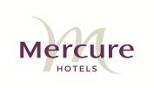 Informacja prasowaWarszawa, 2 marca 2020 r.Bambusowe karty do pokoi w Mercure Gdynia Centrum Hotel przyjazny dla środowiskaHotel Mercure Gdynia Centrum zastąpił plastikowe karty do pokoi bambusowymi.  Rozwiązanie jest częścią proekologicznej strategii marki Mercure, realizującej zasady odpowiedzialnego hotelarstwa. Nowe biodegradowalne karty czekają na gości od początku roku.  Nowe karty zostały wykonane ze specjalnej odmiany bambusa. Poza elementami, których nie można na obecnym etapie technologii wykluczyć – czyli chip – są one całkowicie biodegradowalne. Przy ich produkcji zrezygnowano także z zastosowania lakieru na powierzchni, uwypuklając naturalną strukturę i zapach drewna. –Nasz hotel wdraża działania przyjazne dla środowiska w ramach projektu Planet 21 Grupy Accor. Są to zarówno globalne rozwiązania, jak i drobne szczegóły – każdy z nich jest równie ważny i może motywować naszych gości do zmian w swoim otoczeniu – podkreśla Michał Woźnicki, Room Division Menager w Mercure Gdynia Centrum. Karta do pokoju pozornie może być niezauważalnym akcentem, jednak budowanie zainteresowania gości naszą marką już od samych podstaw jest dla nas niezwykle istotne. Sprawia, że poprzez wizytę u nas, partycypują w przemianie i wraz z nami jej dokonują – dodaje Michał Woźnicki.Inicjatywa nawiązuje również do zobowiązań Grupy, zgodnie z którymi przed końcem 2022 roku, Accor wyeliminuje wszystkie plastikowe produkty jednorazowego użytku w ponad 5 000 hotelach w 110 krajach na całym świecie. Lokalne inicjatywyHotel Mercure Gdynia Centrum na co dzień konsekwetnie angażuje się w inicjatywy ważne dla regionu, jak np. biegi charytatywne. Zgodnie z mottem marki Mercure „Locally inspired”, dba również, aby produkty, z których przygotowywane są potrawy w hotelach, były jak najbardziej naturalne i pochodziły od lokalnych dostawców. W ramach wspólnej inicjatywy Accor, Mercure Gdynia Centrum jest także współwłaścicielem uli w trójmiejskiej pasiece, dzięki czemu oferuje gościom najlepszej jakości naturalne, świeże miody.  Łącząc różne elementy swojej działalności, hotel zorganizował niedawno wydarzenie Local Days zgodnie z programem marki Discover Local. Goście mieli szansę spotkać lokalnych rzemieślników i dostawców, z którymi na co dzień współpracuje hotel.Hotel Inspirowany filmemNależący do sieci Accor Mercure Gdynia Centrum od lat wpisuje się w modernistyczny krajobraz Gdyni. Górując nad Placem Grunwaldzkim i Skwerem Kościuszki, dzięki czemu od zawsze jest częścią odbywających się w mieście wydarzeń. Dysponując 294 pokojami, urzeka gości widokiem zarówno na Zatokę Gdańską, jak i na ulicę Świętojańską.Misją hotelu jest dostarczanie inspirowanych lokalnie usług, skrojonych na potrzeby gości, silnie akcentując przy tym jakość i ciepłe doświadczenie, unikatowe dla danego regionu.Lokalność pojawia się również w stylistyce hotelu. Nazwy sal konferencyjnych nawiązują do klasyfikacji jachtów. Pokoje natomiast charakteryzują się akcentami morskimi, a elementy wyposażenia lobby, w którym goście zaczynają swój pobyt, przenoszą odwiedzających wprost do portu i stoczni.Jest to także miejsce kojarzące się z Festiwalem Polskich Filmów Fabularnych, którego historia sięga już ponad 30 lat, nieprzerwanie zaskakując swą formą przybywające rokrocznie gwiazdy filmowe. Korytarze hotelu, pełne kadrów z filmów, zachęcają do chwili refleksji i powrotu do czasów rozkwitu polskiej kinematografii.***O MercureSieć Mercure grupy Accor zaprasza do wyjątkowych, inspirowanych lokalnie hoteli. Mercure to jedyna marka hoteli klasy średniej, która łączy siłę międzynarodowej grupy z bezkompromisowym podejściem do jakości oraz ciepłą atmosferą hoteli osadzonych w lokalnej społeczności. Hotele Mercure prowadzone przez entuzjastycznych hotelarzy goszczą podróżujących w celach biznesowych i turystów w wielu miejscach świata. Mercure to ponad 810 hoteli w 62 krajach, idealnie usytuowanych w centrach miast, nad morzem lub w górach. Accor to światowy lider w dziedzinie obsługi podróżnych i związanego z tym stylu życia oraz cyfrowych, innowacyjnych rozwiązań, oferujący wyjątkowe przeżycia w ponad 500 hoteli, resortów i rezydencjach, jak również w ponad 10 000 ekskluzywnych prywatnych rezydencjach na całym świecie.mercure.com | all.accor.comKontakt: Agnieszka Kalinowska, Senior Communication Manager Accor Eastern Europe, tel. 22 829 35 48; e-mail: agnieszka.kalinowska@accor.com 